Cristina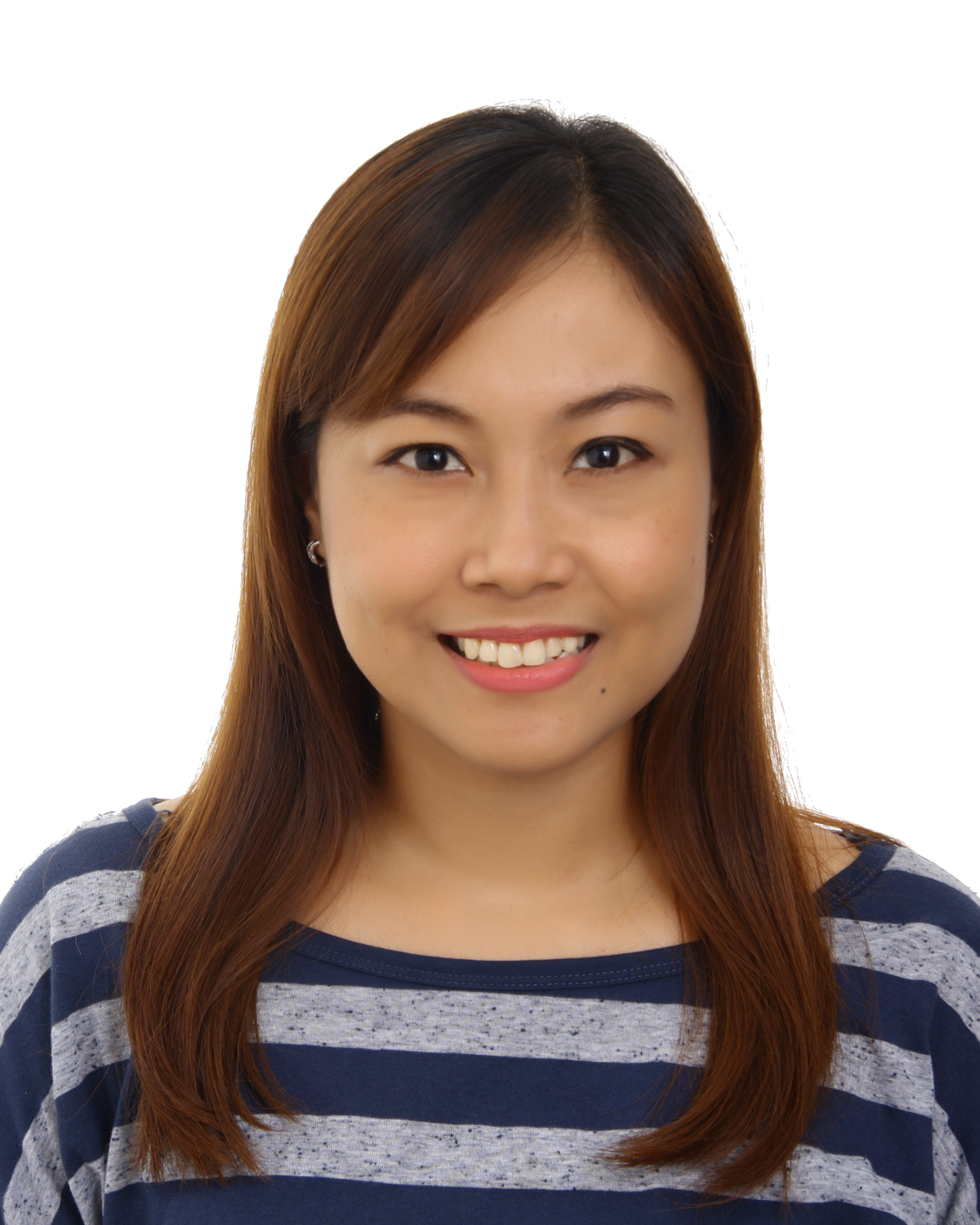 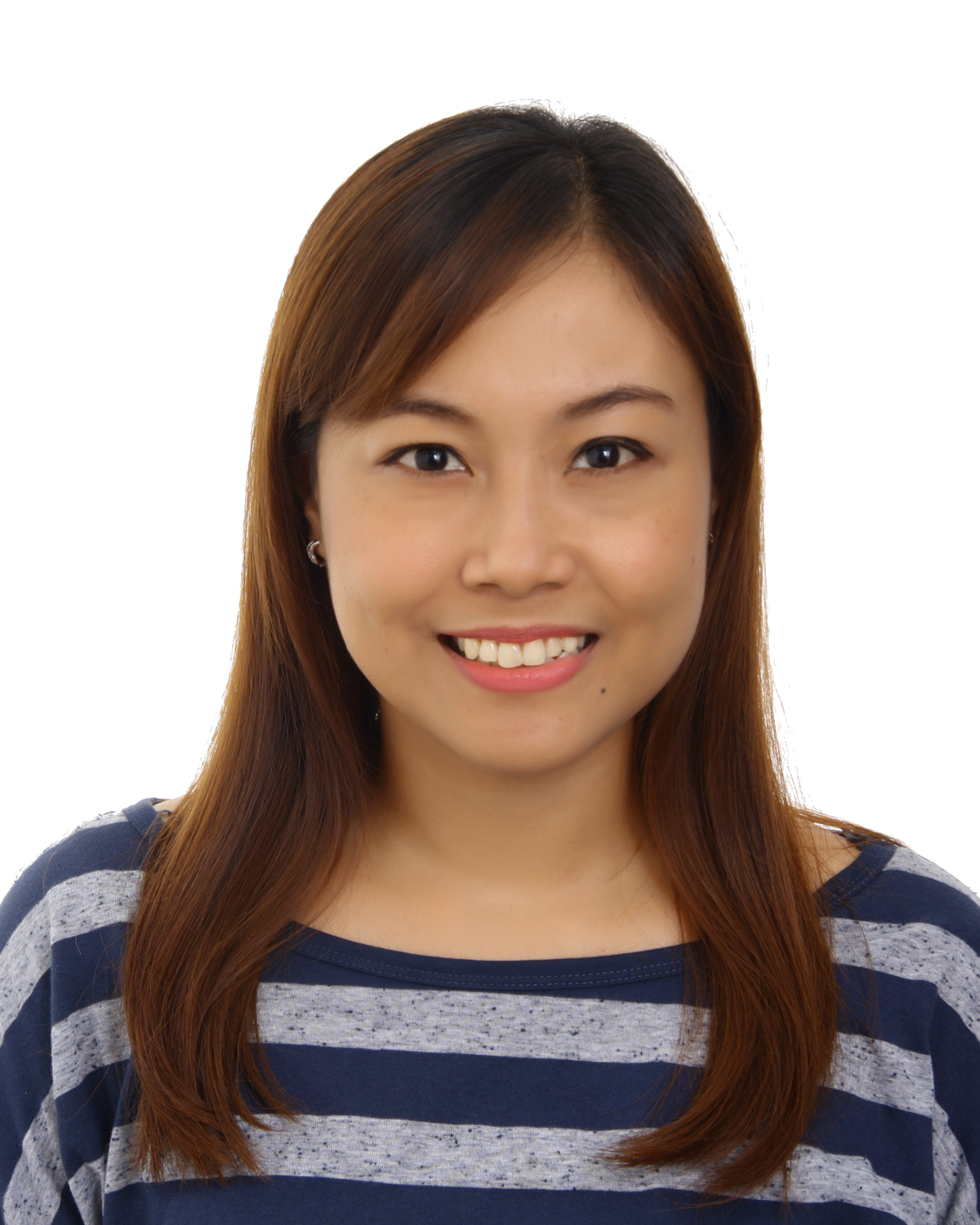 Cristina.332990@2freemail.com 	OBJECTIVE:	To seek a challenging position as staff nurse which will allow me to both further utilize my developed patient-centered philosophy of care through innovative caring skills together with practical clinical skills and to acquire new abilities that will offer the opportunity for career progression and rewards on merit.QUALIFICATIONS AND SKILLS:Good Communication and Writing SkillsComputer Literate (Microsoft Word, Microsoft Excel, Power Point)Enthusiastic, Assertive and Patient Has warm personality and concern for patient’s needsPatient rights advocatePractices Time Management; does multi-taskingHardworking and energeticAdapt easily to change of environment and work scheduleMaintain critical thinking skills which is essential in providing competent patient careWith a positive attitudeCalm under pressureDiscreet when dealing with confidential informationRespect for all with a commitment to equality and diversityHas interest and willingness to work and learn with individuals/groups in a variety of settingsIn-depth knowledge of medical terminologyWith knowledge in operating equipment such as suction machine, ECG machine, pulse oximeter, Doppler machine, glucometer, feeding pump, hoist machine, nebulizer and othersEMPLOYMENT HISTORY:Gulf Diagnostic Center Hospital, Abu Dhabi, UAE	Registered Nurse                                                                                      August 15, 2015 to PresentResponsible for the assessment, planning, implementation and evaluation of patient care in accordance with the organization’s policy and procedures and the unit scope of serviceProvided direct pre- and post-operative nursing care to patients Assessed physical, emotional, cultural, and social needs of patients and their familiesPrepared the patient for the surgical procedure by verifying informed consent, doing skin preparation, removing  jewelry, nail polish, prosthesis and dentures,  and administering pre-operative medications as orderedDemonstrates a professional commitment to patients and fellow health care professionalsDemonstrates sound critical thinking, conflict management and problem solving abilityEstablishes a compassionate environment by providing emotional, psychological and spiritual support to patients, friends and familiesPromotes patient’s independence by establishing patient care goals, teaching patient, family and friends to understand condition, medications and self-care skillsCarries out the requisite treatments and medications. Adheres with the protocols, norms, rules and regulations in order to maintain complete medical records.Maintains continuity among nursing teams by documenting and communicating actions, irregularities and continuing needsMaintains hygienic and safe working environment by adhering to infection-control policies and protocols, medication administration and storage procedures, and controlled substance regulations.Maintains patient confidence and protects operations by keeping information confidentialEnsures operation of equipment by completing preventive maintenance requirements; following manufacturer’s instructions; troubleshooting malfunctions; calling for repairs, maintaining equipment inventories, evaluating new equipment and technique.Checks the stock on a regular basis for maintaining the inventory level; anticipating needed supplies and placing orders for supplies as needed.Attends educational workshops for enhancing professional and technical knowledge. American Surgecenter/Americare Home Health Services, Abu Dhabi, UAE	General Nurse/ Home Health Nurse				         March 17, 2013 up to April 04, 2015 Conducts thorough physical assessment to the patient and family’s physical, emotional, intellectual and spiritual needsMonitor vital signs and observe any changes in the behavior and conditionMake referrals to the other health care professionals to ensure early diagnosis and prompt intervention Coordinate the implementation of the care planAssist patient in doing ADL’s such as bathing, grooming and eating and transportChanges wound dressingAdminister medications and report any adverse reactions to the physicianEducate patient and family regarding patient careDocument care done in patient record in accordance to protocolsEvaluate care on an ongoing basis to determine the effectiveness and appropriateness of the care done and make changes as indicatedEMIRATES CLINIC AND MEDICAL SERVICES CENTRE, Al Ain, Abu Dhabi, UAE								Registered Nurse					               	 February 17, 2011-March 7,2013Conducts focused patient assessment related to reason of visitObtains and documents vital signs and medical historyCreate, manage and maintain patient medical health recordsAssist physicians during examination and treatmentsAdministers injections and medications in accordance to physician’s orders and protocols Monitors and evaluates patients progress after the given treatment such IV therapy, nebulization and oxygen therapyPrepare equipment and practice sterile techniques in minor surgical operations such as incision and drainage, suturing and local injectionFacilitates patient’s referral to a transferring facilityEducate patient and its family members regarding home medications and lifestyle modificationInstruct patient and family member about importance of compliance to medical regimen and follow-up visitsProtects patients and employees by adhering to infection-control policies and protocolsMaintains nursing supplies inventory by checking stock to determine inventory level; anticipating needed suppliesALAMINOS DOCTORS’ HOSPITAL, Alaminos, Pangasinan, PhilippinesMedical-Surgical Nurse                                                           November 1, 2009 - November 15, 2010Provided direct pre- and post-operative nursing care to patients Assessed physical, emotional, cultural, and social needs of patients and their familiesPrepared the patient for the surgical procedure by verifying informed consent, doing skin preparation, removing  jewelry, nail polish, prosthesis and dentures,  and administering pre-operative medications as orderedFormulated treatment plansImplemented therapies to restore function Educated patients and their families on disease processes, surgical procedures and other aspects of therapeutic regimens, including medication and pain management techniquesEncouraged deep breathing exercise and splinting of incision when coughingInstructed importance of early ambulation and wound careEvaluated and documented patient's response to nursing interventions renderedMakes proper endorsement for continuity of careCoordinated with other health team regarding patient’s careImplemented nursing care standards, hospital policies, rules and regulationsMaintained confidentiality and safe keeping of patients’ recordsEmergency Room Nurse                                                                 October 2, 2008 - October 31,2009Provided care to patients suffering from trauma, chest pain, cardiac arrest, respiratory complaints, and drug overdoseAccurately acquired and recorded client’s information, vital signs, and medical history.  Assessed patient’s conditions and needsPrioritized patients according to urgency of needsInitiated emergency resuscitative measures as neededCorrectly administered IV fluids and prescribed medications Managed delivery of patient care safely and effectivelyCoordinated patient admission, referral and discharge planning activitiesPrepared patient for surgical proceduresPerformed sterile procedures in minor operations such as incision and drainage, suturing, excision of mass, and circumcisionEducated patients and family members about health careEnsured the provision of quality emergency medical care to patients requiring emergency treatment in accordance with physician orders, hospital policy, and standard nursing practice.PROFESSIONAL AFFILIATIONS / LICENSEHAAD (Health Authority-Abu Dhabi)  License No.  as Registered NurseExpiry Date: August 20, 2017Professional Regulation Commission License No. as Philippine Registered NurseExpiry Date: December 20, 2017TRAINING and SEMINARBasic Life Support held on 28th of September 2015 valid until September 2017Pediatric Advanced Life support held on 13th and 14th of December 2015 valid until December 2017Advanced Cardiac Life Support held on 26th and 27th of October 2015 valid until October 2017ECG Interpretation Made Easy: Cardiac Rhythm Introductory Course held on 22nd and 23rd of November 2015Venipuncture and IV Cannulation held on 18th of October 2015Cardiac Arrhythmias and the Proper Use of Manual and Automated Defibrillator held on 16th February 2015 at Sheikh Khalifa Energy Complex-AuditoriumBest Practices in Infection Prevention and Control held on 17th October 2014 at Eduscope InternationalManagement of Emergency Department and Triage held on 31st October 2014 at Eduscope InternationalMedication Management held on@8th November 2014 at Eduscope International